 SARS-CoV-2 Total Antibody Test System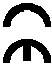 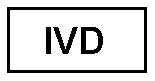 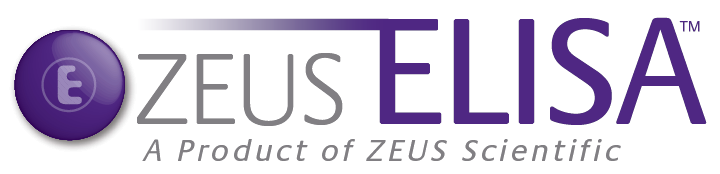 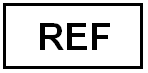         SM9Z7901 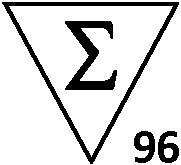 SUMMARY AND EXPLANATIONThere is currently an outbreak of respiratory disease caused by a novel coronavirus that was first detected in Wuhan City, Hubei Province, China, which has now been designated a pandemic by the World Health Organization (WHO) and which has been detected internationally, including cases in the United States. The virus has been named “SARS-CoV-2” and the disease it causes has been named “Coronavirus Disease 2019” (COVID-19).  SARS-CoV-2 has demonstrated the capability to spread rapidly, leading to significant impacts on healthcare systems and causing societal disruption. The potential public health threat posed by COVID-19 is high, both globally and to the United States. To respond effectively to the COVID-19 outbreak, rapid detection of cases and contacts, appropriate clinical management and infection control, and implementation of community mitigation efforts are critical. The results from this test may help address these urgent public health concerns by helping to identify those individuals who possess antibodies to the SARS-CoV-2 virus. PRINCIPLE OF THE ASSAYThe ZEUS ELISA SARS-CoV-2 Total Antibody Test System is an indirect, antibody capture enzyme-linked immunosorbent assay designed to detect IgG, IgM or IgA class antibodies to SARS-CoV-2 (novel 2019 Coronavirus) in human serum or plasma collected in CLIA certified laboratories. The wells of the plastic microwell strips are coated with a mixture of recombinant S1 receptor binding domain (RBD) viral protein and recombinant nucleoprotein as the antibody capture antigens. The test procedure involves three incubation steps:Test sera (properly diluted) are incubated in the antigen coated microwells. Any antigen specific antibody in the sample will bind to the immobilized antigen on the surface of the wells. The plate is washed to remove unbound antibody and other serum components.Peroxidase Conjugated goat anti-human Ig (IgG, IgM, or IgA) is added to the wells and the plate is incubated. The Conjugate will react with antibody immobilized on the solid phase in step 1. The wells are washed to remove unreacted Conjugate.The microwells containing immobilized peroxidase Conjugate are incubated with peroxidase Substrate Solution. Hydrolysis of the Substrate by peroxidase produces a color change. After a period of time the reaction is stopped and the color intensity of the solution is measured photometrically. The color intensity of the solution depends upon the antibody concentration in the original test sample.TEST SYSTEM COMPONENTSMaterials Provided:Each Test System contains the following components in sufficient quantities to perform the number of tests indicated on the packaging label. NOTE: The following components contain Sodium Azide as a preservative at a concentration of <0.1% (w/v): Controls, Calibrator and SAVe Diluent®.NOTES: The following components are not Test System Lot Number dependent and may be used interchangeably within the ZEUS ELISA Test Systems: TMB, Stop Solution, and Wash Buffer. SAVe Diluent® may be used interchangeably with any ZEUS ELISA Test System utilizing Product No. 005CC.Test System also contains a Component Label containing lot specific information inside the Test System box. PRECAUTIONSFor in vitro diagnostic use only.This test has been authorized only for the presence of antibody against SARS-CoV-2, not for any other viruses or pathogens.Follow normal precautions exercised in handling laboratory reagents. In case of contact with eyes, rinse immediately with plenty of water and seek medical advice. Wear suitable protective clothing, gloves, and eye/face protection. Do not breathe vapor. Dispose of waste observing all local, state, and federal laws.The wells of the ELISA plate do not contain viable organisms. However, consider the strips potentially biohazardous materials and handle accordingly.The Controls are potentially biohazardous materials. Source materials from which these products were derived were found negative for HIV-1 antigen, HBsAg and for antibodies against HCV and HIV by approved test methods. However, since no test method can offer complete assurance that infectious agents are absent, handle these products at the Biosafety Level 2 as recommended for any potentially infectious human serum or blood specimen in the Centers for Disease Control/National Institutes of Health manual “Biosafety in Microbiological and Biomedical Laboratories”: Current Edition; and OSHA’s Standard for Bloodborne Pathogens (3).Adherence to the specified time and temperature of incubations is essential for accurate results. All reagents must be allowed to reach room temperature (20 - 25C) before starting the assay. Return unused reagents to refrigerated temperature immediately after use.Improper washing could cause false positive or false negative results. Be sure to minimize the amount of any residual wash solution; (e.g., by  blotting or aspiration) before adding Conjugate or Substrate. Do not allow the wells to dry out between incubations.The SAVe Diluent®, Controls, and Calibrator contain Sodium Azide at a concentration of <0.1% (w/v). Sodium Azide has been reported to form lead or copper azides in laboratory plumbing which may cause explosions on hammering. To prevent, rinse sink thoroughly with water after disposing of solution containing Sodium Azide.The Stop Solution is TOXIC if inhaled, has contact with skin or if swallowed. It can cause burns. In case of accident or ill feelings, seek medical advice immediately.The TMB Solution is HARMFUL. It is irritating to eyes, respiratory system and skin. The Wash Buffer concentrate is an IRRITANT. It is irritating to eyes, respiratory system and skin.Wipe the bottom of the plate free of residual liquid and/or fingerprints that can alter optical density (OD) readings.Dilution or adulteration of these reagents may generate erroneous results.Do not use reagents from other sources or manufacturers.TMB Solution should be colorless, very pale yellow, very pale green, or very pale blue when used. Contamination of the TMB with Conjugate or other oxidants will cause the solution to change color prematurely. Do not use the TMB if it is noticeably blue in color. Never pipette by mouth. Avoid contact of reagents and patient specimens with skin and mucous membranes.Avoid microbial contamination of reagents. Incorrect results may occur.Cross contamination of reagents and/or samples could cause erroneous results.Reusable glassware must be washed and thoroughly rinsed free of all detergents.Avoid splashing or generation of aerosols.Do not expose reagents to strong light during storage or incubation.Allowing the microwell strips and holder to equilibrate to room temperature prior to opening the protective envelope will protect the wells from condensation.Collect the wash solution in a disposal basin. Treat the waste solution with disinfectant (i.e.: 10% household bleach - 0.5% Sodium Hypochlorite). Avoid exposure of reagents to bleach fumes.Caution: Neutralize any liquid waste at an acidic pH before adding to a bleach solution.Do not use ELISA plate if the indicator strip on the desiccant pouch has turned from blue to pink.Do not allow the Conjugate to come in contact with containers or instruments that may have previously contained a solution utilizing Sodium Azide as a preservative. Residual amounts of Sodium Azide may destroy the Conjugate’s enzymatic activity.Do not expose any of the reactive reagents to bleach-containing solutions or to any strong odors from bleach-containing solutions. Trace amounts of bleach (sodium hypochlorite) may destroy the biological activity of many of the reactive reagents within this Test System.MATERIALS REQUIRED BUT NOT PROVIDEDELISA microwell reader capable of reading at a wavelength of 450nm.Pipettes capable of accurately delivering 10 - 200µL.Multichannel pipette capable of accurately delivering 50 - 200µL.Reagent reservoirs for multichannel pipettes.Wash bottle or microwell washing system.Distilled or deionized water.One liter graduated cylinder.Serological pipettes.Disposable pipette tips.Paper towels.Laboratory timer to monitor incubation steps.Disposal basin and disinfectant (i.e.: 10% household bleach - 0.5% Sodium Hypochlorite).STORAGE CONDITIONSSPECIMEN COLLECTIONZEUS Scientific recommends that the user carry out specimen collection in accordance with CLSI document M29: Protection of Laboratory Workers from Infectious Disease (Current Edition). No known test method can offer complete assurance that human blood samples will not transmit infection. Therefore, consider all blood derivatives potentially infectious.Use only freshly drawn and properly refrigerated serum/plasma obtained by approved aseptic venipuncture procedures in this assay (1,2). Avoid using hemolyzed, lipemic, or bacterially contaminated sera/plasma.Store sample (serum/plasma) at room temperature for no longer than 8 hours. If testing is not performed within 8 hours, samples may be stored between 2 - 8°C, for no longer than 48 hours. If a delay in testing is anticipated, store samples at –20°C or lower. They are stable at –20°C or lower for a maximum of 12 months. Avoid multiple freeze/thaw cycles which may cause loss of antibody activity and give erroneous results. It is the responsibility of the individual laboratory to use all available references and/or its own studies to determine stability criteria for its laboratory (2).ASSAY PROCEDURE (MANUAL TEST METHOD)Remove the individual components from storage and allow them to warm to room temperature (20 - 25C).Determine the number of microwells needed. Allow for six Control/Calibrator determinations (one Reagent Blank, one Negative Control, three Calibrators and one Positive Control) per run. Run a Reagent Blank on each assay. Check software and reader requirements for the correct Controls/Calibrator configurations. Return unused strips to the resealable pouch with desiccant, seal, and return to storage between 2 - 8C.For human serum or plasma samples, prepare a 1:21 dilution (e.g.: 10µL of serum + 200µL of SAVe Diluent®) of the Negative Control, Calibrator, Positive Control, and each patient sample. NOTE: The SAVe Diluent® will undergo a color change confirming that the specimen has been combined with the diluent.To individual wells, add 100L of each diluted Control, Calibrator and 1:21 diluted patient specimen. Ensure that the samples are properly mixed. Use a different pipette tip for each sample. Add 100µL of SAVe Diluent® to well A1 as a Reagent Blank. Check software and reader requirements for the correct Reagent Blank well configuration.Incubate the plate at room temperature (20 - 25°C) for 25 ± 5 minutes. Wash the microwell strips 5 times.Manual Wash Procedure:Vigorously shake out the liquid from the wells.Fill each microwell with Wash Buffer. Make sure no air bubbles are trapped in the wells.Repeat steps 1. and 2. for a total of 5 washes.Shake out the wash solution from all the wells. Invert the plate over a paper towel and tap firmly to remove any residual wash solution from the wells. Visually inspect the plate to ensure that no residual wash solution remains. Collect wash solution in a disposable basin and treat with disinfectant at the end of the day’s run.Automated Wash Procedure:If using an automated microwell wash system, set the dispensing volume to 300 - 350µL/well. Set the wash cycle for 5 washes with no delay between washes. If necessary, the microwell plate may be removed from the washer, inverted over a paper towel and tapped firmly to remove any residual wash solution from the microwells.Add 100µL of the Conjugate to each well, including the Reagent Blank well, at the same rate and in the same order as the specimens.Incubate the plate at room temperature (20 - 25°C) for 25 ± 5 minutes.Wash the microwells by following the procedure as described in step 7.Add 100µL of TMB to each well, including the Reagent Blank well, at the same rate and in the same order as the specimens.Incubate the plate at room temperature (20 - 25°C) for  10 - 15 minutes.Stop the reaction by adding 50µL of Stop Solution to each well, including the Reagent Blank well, at the same rate and in the same order as the TMB. Positive samples will turn from blue to yellow. After adding the Stop Solution, tap the plate several times to ensure that the samples are thoroughly mixed.Set the microwell reader to read at a wavelength of 450nm and measure the optical density (OD) of each well against the Reagent Blank. Read the plate within 30 minutes of the addition of the Stop Solution.QUALITY CONTROLEach time the assay is performed, the Calibrator must be run in triplicate. A Reagent Blank, Negative Control, and Positive Control must also be included.Calculate the mean of the three Calibrator wells. If any of the three values differ by more than 15% from the mean, discard that value and calculate the mean using the remaining two wells.The mean OD value for the Calibrator, and Negative Control OD should fall within the following ranges. Index Values of the Negative Control and Positive Control should fall within a lot specific range that is found on the Component Label found in each kit box:OD RangeNegative Control		≤0.250Calibrator			≥0.300Positive Control		The Index Value should meet the lot specific requirements found on the Component Label.Negative Control		The Index Value should meet the lot specific requirements found on the Component Label.If the above conditions are not met the test should be considered invalid and should be repeated.The Positive Control and Negative Control are intended to monitor for substantial reagent failure, but will not ensure precision at the assay Cutoff.Additional Controls may be tested according to guidelines or requirements of local, state, and/or federal regulations or accrediting organizations.Refer to CLSI document C24: Statistical Quality Control for Quantitative Measurement Procedures for guidance on appropriate QC practices.INTERPRETATION OF RESULTSCalculations:Correction Factor: The manufacturer determined a Cutoff OD Value for positive samples and correlated it to the Calibrator. The Correction Factor (CF) allows for the determination of the Cutoff Value for positive samples. It will also correct for slight day-to-day variations in test results. The Correction Factor is determined for each lot of components and is printed on the Component Label located in the Test System box.Calculate the mean of the three Calibrator wells. If any of the three values differ by more than 15% from the mean, discard that value and calculate the mean using the remaining two wellsCutoff OD Value: To obtain the Cutoff OD Value, multiply the CF by the mean OD of the Calibrator determined above.(CF x Mean OD of Calibrator = Cutoff OD Value)Index Values/OD Ratios: Calculate the Index Value/OD Ratio for each specimen by dividing its OD Value by the Cutoff OD from step c.Interpretations: Index Values/OD Ratios are interpreted as follows.An OD ratio <0.90 indicates antibodies to SARS-CoV-2 were not detected.An OD ratio >1.10 indicates antibodies specific to SARS-CoV-2 were detected.Specimens with OD ratio values in the equivocal range (0.91 - 1.09) should be retested in duplicate. Report any two of the three results which agree. Evaluate repeatedly equivocal specimen using an alternate serological method and/or re-evaluate by drawing another sample one to three weeks later. LIMITATIONS OF THE ASSAYSamples collected too early in the course of an infection may not have detectable levels of antibody.The results of this test are qualitative and are reported as either positive or negative for the presence of anti-SARS-CoV-2 antibody. The intensity of the index value has no bearing on the concentration of antibody present.Performance has only been established with the specimens listed in the Intended Use. Other specimen types have not been evaluated and should not be used with this assay.Reactive results must be confirmed with another available method and interpreted in conjunction with the patient’s clinical information.Results from antibody testing should not be used as the sole basis to diagnose or exclude SARS-CoV-2 infection or to inform infection status.It is not known at this time if the presence of antibodies to SARS-CoV-2 confers immunity to reinfection.A positive result may not indicate previous SARS-CoV-2 infection. Consider other information, including clinical history, local disease prevalence, and results of a second but different serology test to confirm an adaptive immune response. Positive results may be due to past or present infection with non- SARS-CoV-2 coronavirus strains such as coronavirus HKU1, NL63, OC43, or 229E.Negative results do not preclude SARS-CoV-2 infection and should not be used as the sole basis for patient management decisions. False positive may occur due to cross-reactivity from pre-existing antibodies or other possible causes. Samples with positive results should be confirmed with alternative testing method(s) and clinical findings before a diagnostic determination is made. A negative result can occur if the quantity of the anti-SARS-CoV-2 antibodies present in the specimen is below the detection limits of the assay, or the antibodies that are detected are not present during the stage of disease in which a sample is collected.Samples with excessive hemolysis, lipids, or bacterial contamination should be avoided. False results may occur.This test is only used for the detection of antibodies to SARS-CoV-2 in human serum and plasma. This test should not be used for screening of donated blood.This assay cannot be utilized to test pooled (mixed) serum or plasma. The kit has been evaluated only with individual serum or plasma specimens.REFERENCESProcedures for the Collection of Diagnostic Blood Specimens by Venipuncture; Approved Standard – Sixth Edition. CLSI document GP41-A6 (ISBN 1-56238-650-6).  Clinical and Laboratory Standards Institute, 950 West Valley Road, Suite 2500, Wayne, Pennsylvania 19087 USA,  2007.Procedures for the Handling and Processing of Blood Specimens for Common Laboratory Tests; Approved Guideline—Fourth Edition. CLSI document H18-A4 (ISBN 1-56238-724-3). Clinical and Laboratory Standards Institute, 940 West Valley Road, Suite 1400, Wayne, Pennsylvania 19087-1898 USA, 2010. U.S. Department of Labor, Occupational Safety and Health Administration: Occupational Exposure to Bloodborne Pathogens, Final Rule. Fed. Register 56:64175-64182, 1991. 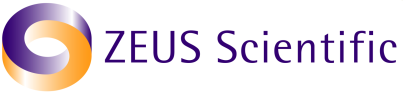 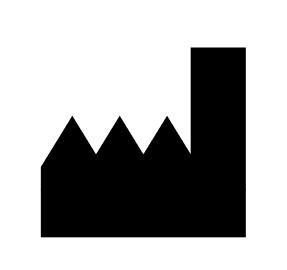 Institute NameDateComponentComponentDescriptionPLATEPLATE  1Plate: 96 wells configured in twelve, 1×8-well, strips coated with a mixture of recombinant S1 RBD viral proteins and recombinant COVID-19 Coronavirus nucleoprotein as antigen. The strips are packaged in a strip holder and sealed in an envelope with desiccant.Plate: 96 wells configured in twelve, 1×8-well, strips coated with a mixture of recombinant S1 RBD viral proteins and recombinant COVID-19 Coronavirus nucleoprotein as antigen. The strips are packaged in a strip holder and sealed in an envelope with desiccant.CONJCONJ  1Conjugate: Conjugated (horseradish peroxidase) anti-human Ig (IgG, IgM or IgA) in 15mL, white-capped bottle(s). Ready to use.Conjugate: Conjugated (horseradish peroxidase) anti-human Ig (IgG, IgM or IgA) in 15mL, white-capped bottle(s). Ready to use.CONTROL+1Positive Control (SARS-CoV-2 IgG in Human Serum): 0.5mL, red-capped vial(s).Positive Control (SARS-CoV-2 IgG in Human Serum): 0.5mL, red-capped vial(s).CALCAL1Calibrator (SARS-CoV-2 IgG in Human Serum): 0.5mL, blue-capped vial(s).Calibrator (SARS-CoV-2 IgG in Human Serum): 0.5mL, blue-capped vial(s).CONTROL -1Negative Control (Human Serum): 0.5mL, green-capped vial(s).Negative Control (Human Serum): 0.5mL, green-capped vial(s).DIL  SPE1SAVe Diluent®: 30mL, green-capped, bottle(s) containing Tween-20, bovine serum albumin and phosphate-buffered-saline. Ready to use. NOTE: The SAVe Diluent® will change color when combined with serum.SAVe Diluent®: 30mL, green-capped, bottle(s) containing Tween-20, bovine serum albumin and phosphate-buffered-saline. Ready to use. NOTE: The SAVe Diluent® will change color when combined with serum.SOLNTMB1TMB: 15mL, amber-capped, amber bottle(s) containing 3, 3’, 5, 5’ - tetramethylbenzidine (TMB). Ready to use.TMB: 15mL, amber-capped, amber bottle(s) containing 3, 3’, 5, 5’ - tetramethylbenzidine (TMB). Ready to use.SOLN STOP1Stop Solution: 15mL, red-capped, bottle(s) containing 1M H2SO4, 0.7M HCl. Ready to use.Stop Solution: 15mL, red-capped, bottle(s) containing 1M H2SO4, 0.7M HCl. Ready to use.WASHBUF 10X1Wash Buffer Concentrate (10X): Dilute 1-part concentrate + 9 parts deionized or distilled water. 100mL, clear-capped, bottle(s) containing a 10X concentrated phosphate-buffered-saline and Tween-20 solution (blue solution). NOTE: 1X solution will have a pH of 7.2 ± 0.2.Wash Buffer Concentrate (10X): Dilute 1-part concentrate + 9 parts deionized or distilled water. 100mL, clear-capped, bottle(s) containing a 10X concentrated phosphate-buffered-saline and Tween-20 solution (blue solution). NOTE: 1X solution will have a pH of 7.2 ± 0.2.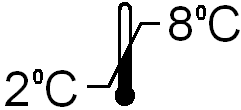 Coated Microwell Strips: Immediately reseal extra strips with desiccant and return to proper storage. After opening - strips are stable for 60 days, as long as the indicator strips on the desiccant pouch remains blue.Conjugate – DO NOT FREEZE.Unopened Test System, Calibrator, Positive Control, Negative Control, TMB, SAVe Diluent®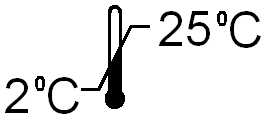 Stop Solution: 2 - 25C Wash Buffer (1X): 20 - 25C for up to 7 days, 2 - 8°C for 30 days.Wash Buffer (10X): 2 - 25CEXAMPLE PLATE SET-UPEXAMPLE PLATE SET-UPEXAMPLE PLATE SET-UP12ABlankPatient 3BNegative ControlPatient 4CCalibratorEtc.DCalibratorECalibratorFPositive ControlGPatient 1HPatient 2ABBREVIATED TEST PROCEDURE 1. Dilute Serum 1:21. 2. Add diluted sample to microwell - 100µL/well. 3.                                                Incubate 25 ± 5 minutes. 4. Wash. 5. Add Conjugate - 100µL/well. 6.                                                Incubate 25 ± 5 minutes. 7. Wash. 8. Add TMB - 100µL/well. 9.                                                Incubate 10 - 15 minutes.10. Add Stop Solution - 50µL/well - Mix.11. READ within 30 minutes.Example:Mean OD of Calibrator=0.793Correction Factor (CF)=0.25Cutoff OD=0.793 x 0.25 = 0.198Unknown Specimen OD=0.432Specimen Index Value/OD Ratio=0.432/0.198 = 2.18Index Value/OD RatioNegative Specimens≤0.90Equivocal Specimens0.91 - 1.09Positive Specimens≥1.10